Куда: Уважаемые господа!Коммерческое предложение №0719Т от 10.11.2021 г.Компания «Спецприцеп» совместно с официальным дилером по РФ ООО "МаксКар" благодарит Вас за интерес к нашей продукции и имеет честь представить ее Вам в виде коммерческого предложения.Высокорамный трал СпецПрицеп 994283, 65 тонн, ширина 3150 мм., мехтрапы, в производстве до 20 декабря 2021 г.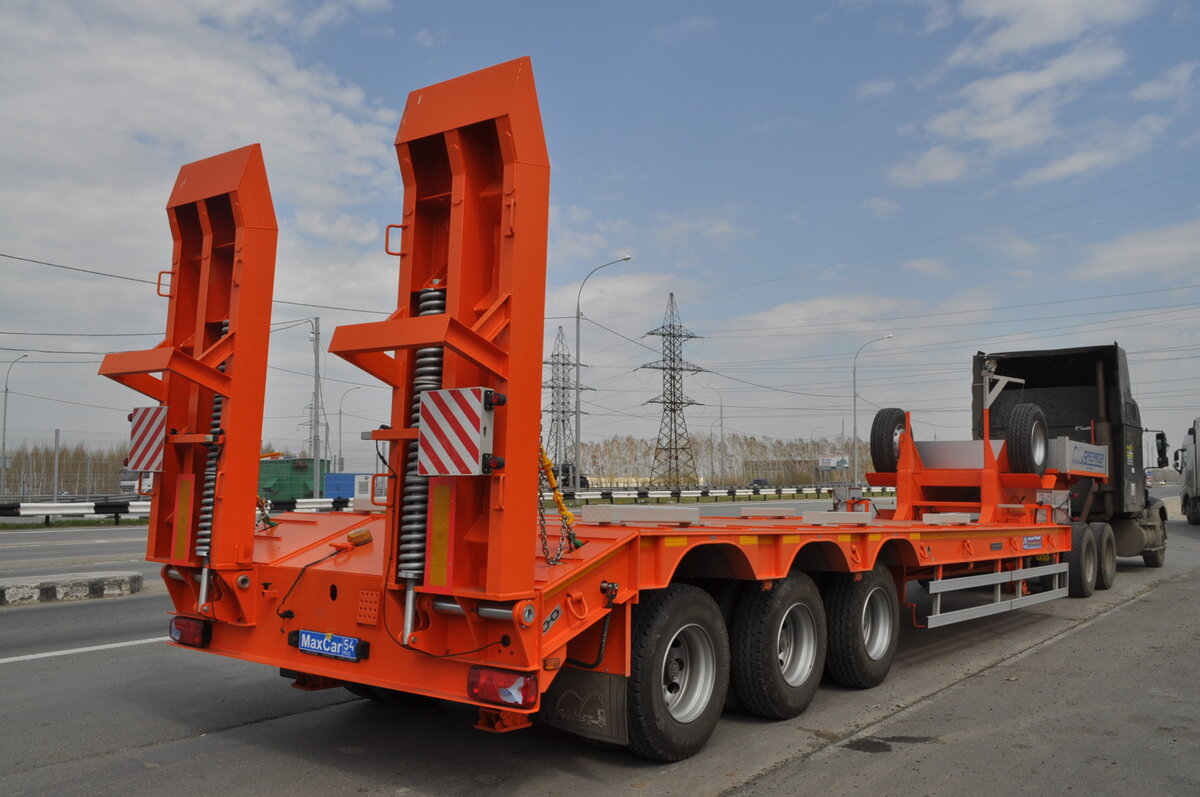 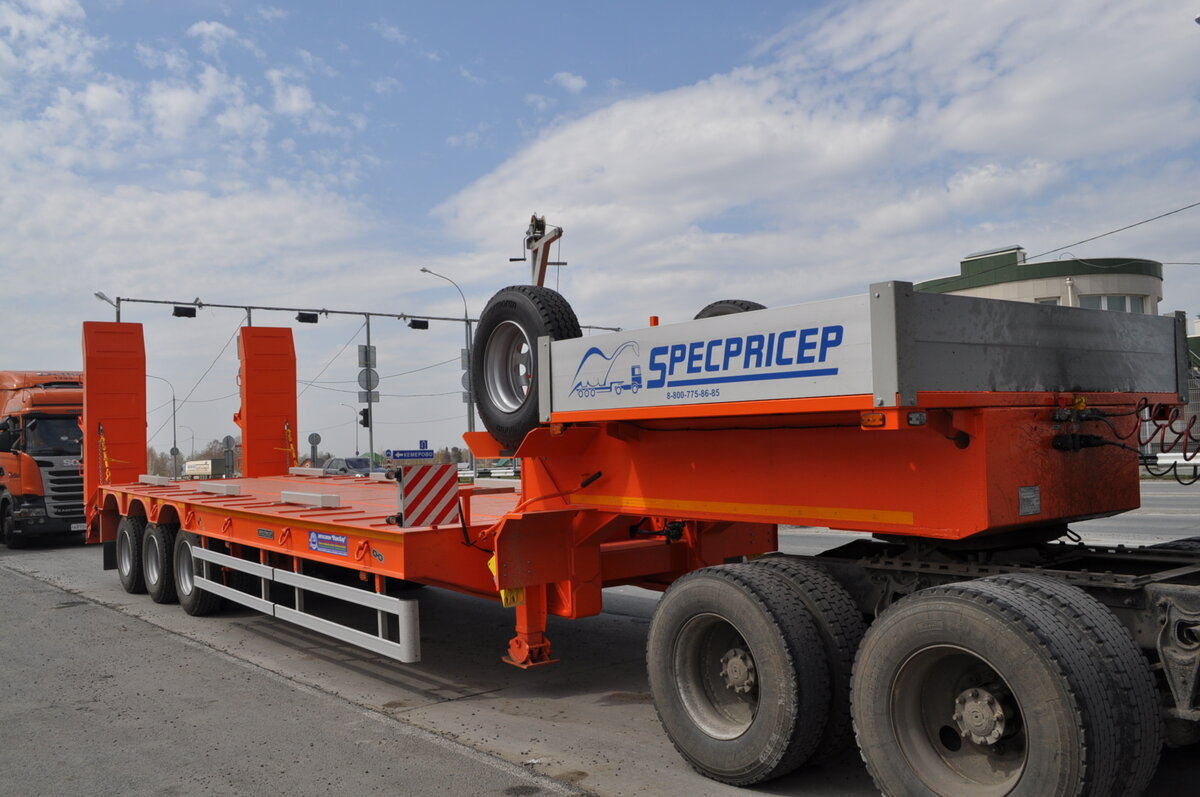 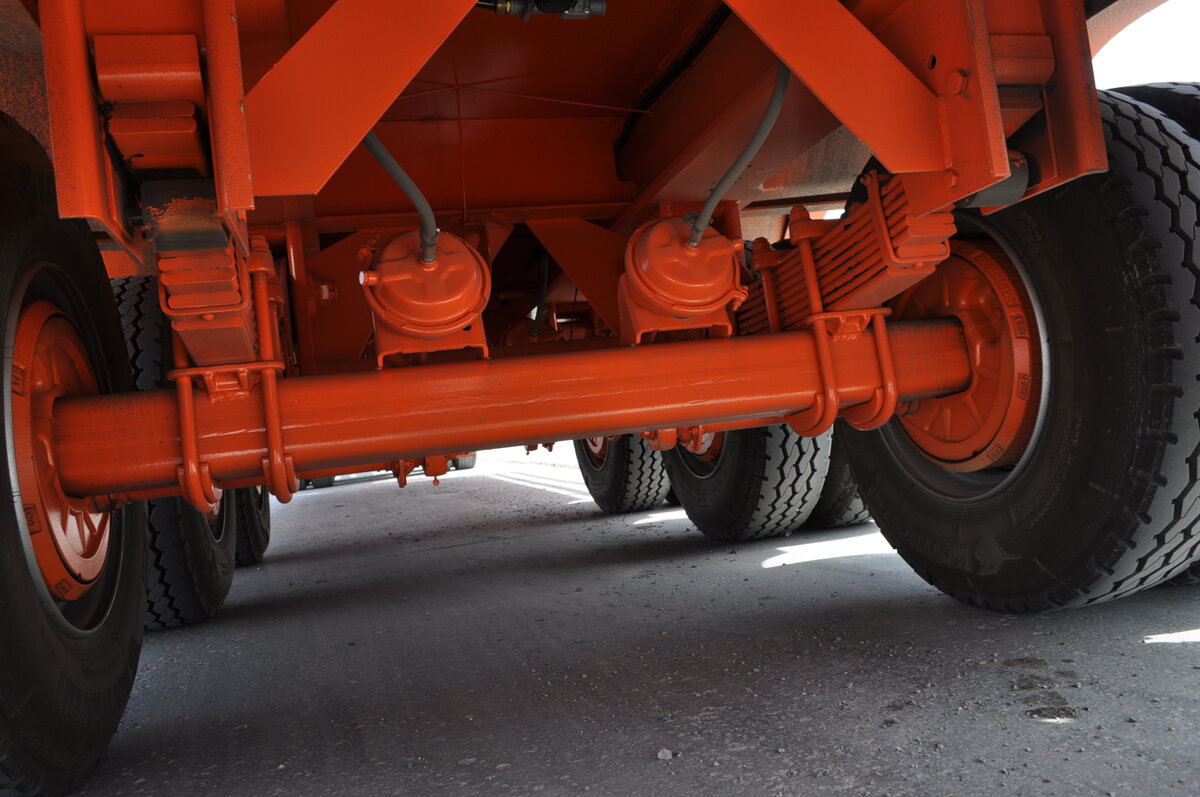 Видео 3-х осный среднерамный трал на рессорах SpecPricep 994283, ширина 3,15 м., отгрузка в Усть-Илимск:https://www.youtube.com/watch?v=WcHbv-zU1nY&list=PLrw39I_qGQmzA0eYCJO4HcO-g08M8vjXR&index=79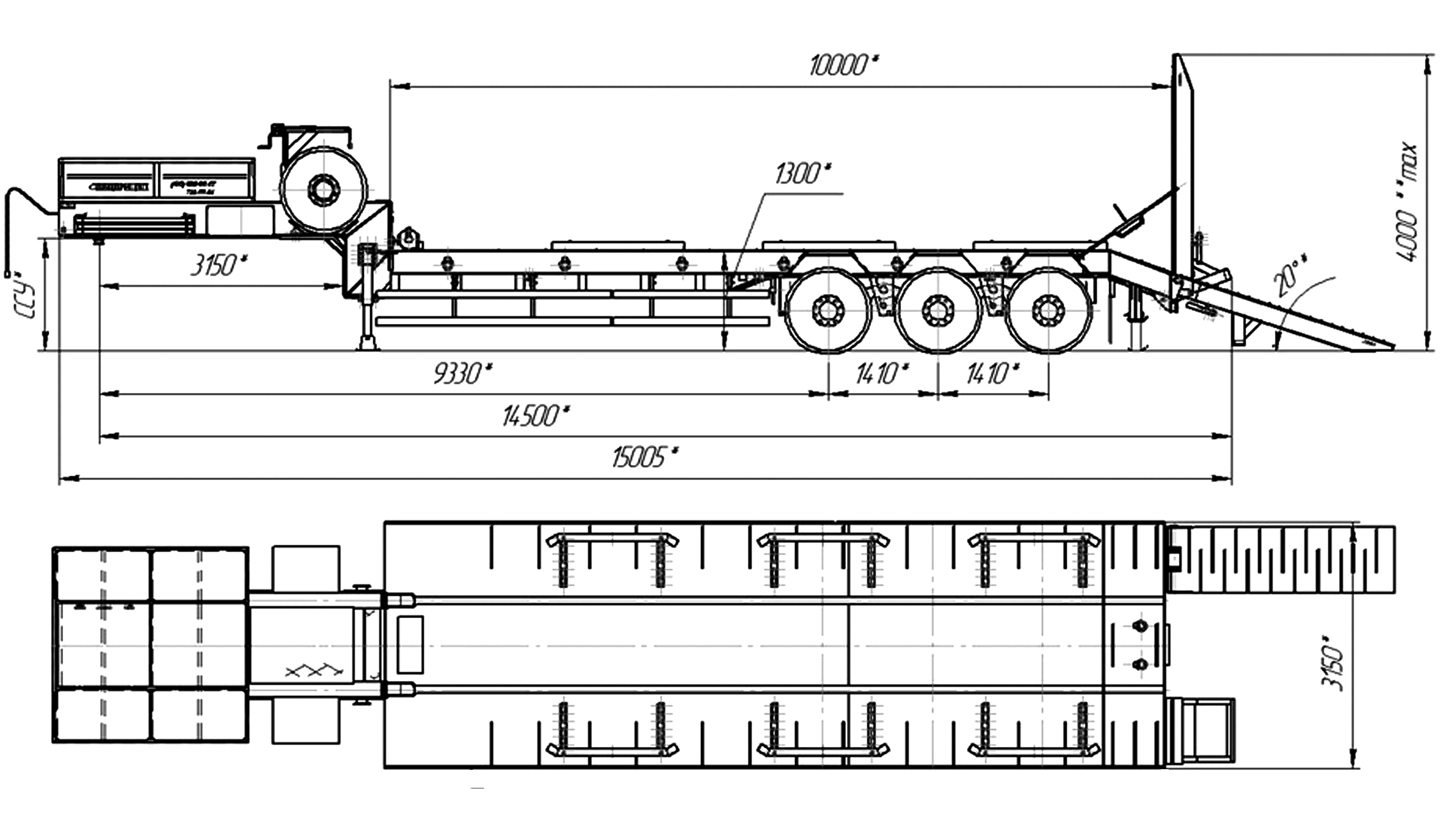 Цена высокорамного трала СпецПрицеп модели 994283 в данной комплектации составляет сумму 6 480 000 руб., в т.ч. НДС 20% самовывозом из г. Тверь.Цена со скидкой до 30.11.2021 г. - 6 180 000,00 рублейВ данный трал возможно добавить допопции:- каркас с тентом на гусак + 60 000 руб.- проблесковый маяк + 15 000 руб.         Условия оплаты – предоплата 20%, остаток 80% по уведомлению о готовности к отгрузке.Срок действия коммерческого предложения до 15.11.2021 г.          Гарантия: 12 месяцев.Производство ООО «Компания «Спецприцеп» сертифицировано по ISO 9001 (регистрационный № РОСС RU.ИС06.К00058).Компания «Спецприцеп» заинтересована во взаимовыгодном и долгосрочном сотрудничестве с Вами.Скачать фото с сайта:https://www.maxcar54.ru/catalog/pritsepy-i-polupritsepy/traly/vysokoramnyy-tral-spetspritsep-994283-shirina-3150-mm-mekhtrapy/С уважением, Карнаков Вячеслав Владимирович
директор ООО "МаксКар"
8 (383) 233-32-53
8-913-752-39-768-913-477-09-39 (служебный)
стоянка – Федеральная трасса Р-254, северный обход Новосибирска, п. Садовый, ул. Пасечная, 10, (пост ГИБДД, гостиница «У самовара»)
maxcar54@mail.ruwww.maxcar54.ruhttps://www.youtube.com/channel/UCIiFI5uro5xB8fkw0N0pyRg/videoshttps://www.instagram.com/maxcar54ru/Обозначение полуприцепаSPECPRICEP 9942Н3Тип полуприцепаАвтомобильный трехосныйОсновной тягач седельныйМасса перевозимого груза, кг65 000Масса снаряженного полуприцепа, кг, ориентировочно19 000Технически допустимая максимальная (полная) масса полуприцепа, кг, ориентировочно 84 000Технически допустимая максимальная масса на (распределение полной массы на дорогу), кг ориентировочно- через седельно-сцепное устройство тягача - через шины колес трехосной тележки27 00057 000Размеры грузовой платформы, мм, не более:- длина- ширина10 000 3 150 Высота ССУ1500Рама полуприцепаСиловые элементы рамы изготовлены из высокопрочной стали НастилМеталлическийПереднее опорное устройствоМеханическое, с двухскоростным приводом ПодвескаРессорно-балансирнаяКоличество осей, шт.3 (3 стационарные)Оси, производитель.BPW пр-ва Германия, широкие Количество колес, шт.:- всего- в том числе запасных142Шины315/80R22,5Давление в шинах, кПа (кгс\см2)850 (8,5)Тормозная системаEBS WabcoСцепной шкворень89 мм (3.5'') по ГОСТ 12017-81, JOST (Германия)ЭлектрооборудованиеДвухпроводное с питанием от тягача, напряжением 24 В. Количество и расположение приборов по ГОСТ 8769-75, разъемные соединения по ГОСТ 9200-76.По согласованию кабель с адаптером 2х7Р/24 В. – 1х15Р/24 В.Комплектация:- трапы механические;- механические опоры на скосе;- лебедка для подъема запасного колеса;- люк для обслуживания гусака;- контурная светоотражающая лента;- алюминиевые съемные борта на гусаке 400 мм,- грунтозацепы на раме,- оцинкованный направляющий брус (стопора от  бокового смещения);- петли для закрепления груза;- брызговики;- противооткатные упоры;- оцинкованные выдвижные знаки негабаритного  ТС 4 шт. с мерцающими фонарями;- проблесковый маяк;- сумка с ЗИП.Покраска: Перед покраской рама полуприцепа походит дробеструйную обработку.Наносится антикоррозионный грунт и эмаль в 2 слоя. Контурная светоотражающая пленкаЦвет полуприцепа: по требованию заказчика.ДокументацияРуководство по эксплуатацииТехнический паспорт Цена в данной комплектации на условиях самовывоза из г. Тверь:6 480 000 руб, с НДС 20%Цена со скидкой до 30.11.2021 г. 6 180 000,00 рублей Срок поставки:20 декабря 2021 г.Условия поставки:самовывоз с завода-производителя – ООО «Компания «Спецприцеп» (Российская Федерация, г. Тверь, проезд Мелиораторов, д. 3-Б).Гарантия:12 месяцев Условия оплаты: оплата в российских рублях, предоплата от 20%, окончательная оплата – после получения уведомления о готовности товара к отгрузке.